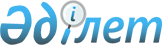 О внесении изменений в решение маслихата района Магжана Жумабаева Северо-Казахстанской области от 23 декабря 2016 года № 8-1 "О бюджете района Магжана Жумабаева Северо-Казахстанской области на 2017-2019 годы"Решение маслихата района Магжана Жумабаева Северо-Казахстанской области от 8 февраля 2017 года № 9-1. Зарегистрировано Департаментом юстиции Северо-Казахстанской области 1 марта 2017 года № 4071      В соответствии со статьями 106, 109 и пунктом 1 статьи 111 Бюджетного Кодекса Республики Казахстан от 4 декабря 2008 года, подпунктом 1) пункта 1 статьи 6 Закона Республики Казахстан от 23 января 2001 года "О местном государственном управлении и самоуправлении в Республике Казахстан", маслихат района Магжана Жумабаева Северо-Казахстанской области РЕШИЛ:

      1. Внести в решение маслихата района Магжана Жумабаева Северо-Казахстанской области от 23 декабря 2016 года № 8-1 "О бюджете района Магжана Жумабаева Северо-Казахстанской области на 2017-2019 годы" (зарегистрировано в Реестре государственной регистрации нормативных правовых актов под № 4018 от 11 января 2017 года, опубликовано: 20 января 2017 года в районной газете "Мағжан Жұлдызы", 20 января 2017 года в районной газете "Вести") следующие изменения:

       Пункт 1 изложить в следующей редакции:

      "1. Утвердить бюджет района Магжана Жумабаева Северо-Казахстанской области на 2017-2019 годы согласно приложениям 1, 2 и 3 соответственно, в том числе на 2017 год в следующих объемах:

      1) доходы – 3 929 767,0 тысяч тенге, в том числе по:

      налоговым поступлениям – 622 016,0 тысяч тенге;

      неналоговым поступлениям – 4 200,0 тысяч тенге;

      поступлениям от продажи основного капитала – 8 200,0 тысяч тенге;

      поступления трансфертов – 3 295 351,0 тысяч тенге;

      2) затраты – 4 024 038,6 тысяч тенге;

      3) чистое бюджетное кредитование – 31 090,0 тысяч тенге;

      бюджетные кредиты – 34 035,0 тысяч тенге;

      погашение бюджетных кредитов – 2 945,0 тысяч тенге;

      4) сальдо по операциям с финансовыми активами – 0:

      приобретение финансовых активов – 0;

      поступления от продажи финансовых активов государства – 0;

      5) дефицит (профицит) бюджета – ( - 125 361,6 ) тысяч тенге;

      6) финансирование дефицита (использование профицита) бюджета – 125 361,6 тысяч тенге;

      поступление займов – 34 035,0 тысяч тенге;

      погашение займов – 2 945,0 тысяч тенге;

      используемые остатки бюджетных средств – 94 271,6 тысяч тенге.".

       Приложение 1, 4 к указанному решению изложить в новой редакции согласно приложению 1, 2 к настоящему решению.

      2. Настоящее решение вводится в действие с 1 января 2017 года.

 Бюджет района Магжана Жумабаева на 2017 год Бюджетные программы сельских округов района Магжана Жумабаева на 2017 год      

      Продолжение таблицы

      

      Продолжение таблицы

      

      Продолжение таблицы


					© 2012. РГП на ПХВ «Институт законодательства и правовой информации Республики Казахстан» Министерства юстиции Республики Казахстан
				
      Председатель сессии маслихата
района Магжана Жумабаева
Северо-Казахстанской области

А. Кусанова

      Секретарь маслихата 
района Магжана Жумабаева
Северо-Казахстанской области

Т. Абильмажинов
Приложение № 1 к решению маслихата района Магжана Жумабаева Северо-Казахстанской области 8 февраля 2017 года № 9-1 Приложение № 1 к решению маслихата района Магжана Жумабаева Северо-Казахстанской области от 23 декабря 2016 года № 8-1 Категория

Класс

Подкласс

Наименование

2017

Категория

Класс

Подкласс

Наименование

2017

Сумма

тысяч тенге

Категория

Класс

Подкласс

Наименование

2017

I. Доходы

3 929 767,0

Категория

Класс

Подкласс

Наименование

2017

1

Налоговые поступления

622 016,0

01

Подоходный налог

37 035,0

2

Индивидуальный подоходный налог 

37 035,0

03

Социальный налог

173 700,0

1

Социальный налог

173 700,0

04

Налоги на собственность

269 827,0

1

Hалоги на имущество

197 142,0

3

Земельный налог

9 000,0

4

Hалог на транспортные средства

51 685,0

5

Единый земельный налог

12 000,0

05

Внутренние налоги на товары, работы и услуги

132 954,0

2

Акцизы

3 000,0

3

Поступления за использование природных и других ресурсов

109 000,0

4

Сборы за ведение предпринимательской и профессиональной деятельности

20 754,0

5

Налог на игорный бизнес

200,0

08

Обязательные платежи, взимаемые за совершение юридически значимых действий и (или) выдачу документов уполномоченными на то государственными органами или должностными лицами

8 500,0

1

Государственная пошлина

8 500,0

2

Неналоговые поступления

4 200,0

01

Доходы от государственной собственности

2 500,0

5

Доходы от аренды имущества, находящегося в государственной собственности

2 000,0

9

Прочие доходы от государственной собственности

500,0

06

Прочие неналоговые поступления

1 700,0

1

Прочие неналоговые поступления

1 700,0

3

Поступления от продажи основного капитала

8 200,0

01

Продажа государственного имущества, закрепленного за государственными учреждениями

2 000,0

1

Продажа государственного имущества, закрепленного за государственными учреждениями

2 000,0

03

Продажа земли и нематериальных активов

6 200,0

1

Продажа земли

6 200,0

4

Поступления трансфертов

3 295 351,0

02

Трансферты из вышестоящих органов государственного управления

3 295 351,0

2

Трансферты из областного бюджета

3 295 351,0

Наименование

Наименование

Наименование

Наименование

2017

 

Функциональная группа

 

Функциональная группа

 

Функциональная группа

 

Функциональная группа

Сумма тысяч тенге

Администратор бюджетной программы

Администратор бюджетной программы

Администратор бюджетной программы

Сумма тысяч тенге

Программа

Программа

Сумма тысяч тенге

II. Затраты

 4 024 038,6 

1

Государственные услуги общего характера

 401 495,0 

112

Аппарат маслихата района (города областного значения)

 14 367,6 

001

Услуги по обеспечению деятельности маслихата района (города областного значения)

 14 143,6 

003

Капитальные расходы государственного органа

 224,0 

122

Аппарат акима района (города областного значения)

 104 932,0 

001

Услуги по обеспечению деятельности акима района (города областного значения) 

 100 932,0 

003

Капитальные расходы государственного органа

 4 000,0 

123

Аппарат акима района в городе, города районного значения, поселка, села, сельского округа

 240 491,0 

001

Услуги по обеспечению деятельности акима района в городе, города районного значения, поселка, села, сельского округа

 237 391,0 

022

Капитальные расходы государственного органа

 3 100,0 

458

Отдел жилищно-коммунального хозяйства, пассажирского транспорта и автомобильных дорог района (города областного значения) 

 8 644,0 

001

Услуги по реализации государственной политики на местном уровне в области жилищно-коммунального хозяйства, пассажирского транспорта и автомобильных дорог

 8 644,0 

459

Отдел экономики и финансов района (города областного значения)

 33 060,4 

001

Услуги по реализации государственной политики в области формирования и развития экономической политики, государственного планирования, исполнения бюджета и управления коммунальной собственностью района (города областного значения)

 27 449,4 

010

Приватизация, управление коммунальным имуществом, постприватизационная деятельность и регулирование споров, связанных с этим

 740,0 

015

Капитальные расходы государственного органа

 4 871,0 

2

Оборона

 25 815,0 

122

Аппарат акима района (города областного значения)

 25 815,0 

005

Мероприятия в рамках исполнения всеобщей воинской обязанности

 7 760,0 

006

Предупреждение и ликвидация чрезвычайных ситуаций масштаба района (города областного значения)

 16 300,0 

007

Мероприятия по профилактике и тушению степных пожаров районного (городского) масштаба, а также пожаров в населенных пунктах, в которых не созданы органы государственной противопожарной службы

 1 755,0 

3

Общественный порядок, безопасность, правовая, судебная, уголовно-исполнительная деятельность

 3 104,0 

458

Отдел жилищно-коммунального хозяйства, пассажирского транспорта и автомобильных дорог района (города областного значения)

 3 104,0 

021

Обеспечение безопасности дорожного движения в населенных пунктах

 3 104,0 

4

Образование

 2 704 214,0 

123

Аппарат акима района в городе, города районного значения, поселка, села, сельского округа

 8 226,0 

005

Организация бесплатного подвоза учащихся до школы и обратно в сельской местности 

 8 226,0 

464

Отдел образования района (города областного значения)

 2 674 315,0 

001

Услуги по реализации государственной политики на местном уровне в области образования

 11 009,0 

003

Общеобразовательное обучение

 2 318 515,0 

005

Приобретение и доставка учебников, учебно-методических комплексов для государственных учреждений образования района (города областного значения)

 26 722,0 

006

Дополнительное образование для детей 

 34 033,0 

009

Обеспечение деятельности организаций дошкольного воспитания и обучения

 73 510,0 

015

Ежемесячные выплаты денежных средств опекунам (попечителям) на содержание ребенка-сироты (детей-сирот), и ребенка (детей), оставшегося без попечения родителей 

 11 019,0 

022

Выплата единовременных денежных средств казахстанским гражданам, усыновившим (удочерившим) ребенка (детей)-сироту и ребенка (детей), оставшегося без попечения родителей

 350,0 

029

Обследование психического здоровья детей и подростков и оказание психолого-медико-педагогической консультативной помощи населению

 8 766,0 

040

Реализация государственного образовательного заказа в дошкольных организациях образования

 152 969,0 

067

Капитальные расходы подведомственных государственных учреждений и организаций 

 37 422,0 

465

Отдел физической культуры и спорта района (города областного значения) 

 21 673,0 

017

Дополнительное образование для детей и юношества по спорту 

 21 673,0 

6

Социальная помощь и социальное обеспечение

 277 651,0 

451

Отдел занятости и социальных программ района (города областного значения)

 266 934,0 

001

Услуги по реализации государственной политики на местном уровне в области обеспечения занятости и реализации социальных программ для населения

 27 185,0 

002

Программа занятости

 85 061,0 

004

Оказание социальной помощи на приобретение топлива специалистам здравоохранения, образования, социального обеспечения, культуры, спорта и ветеринарии в сельской местности в соответствии с законодательством Республики Казахстан

 600,0 

005

Государственная адресная социальная помощь

 4 845,0 

006

Оказание жилищной помощи

 189,0 

007

Социальная помощь отдельным категориям нуждающихся граждан по решениям местных представительных органов

 13 374,0 

010

Материальное обеспечение детей-инвалидов, воспитывающихся и обучающихся на дому

 1 239,0 

011

Оплата услуг по зачислению, выплате и доставке пособий и других социальных выплат

 381,0 

014

Оказание социальной помощи нуждающимся гражданам на дому

 75 503,0 

016

Государственные пособия на детей до 18 лет

 16 255,0 

017

Обеспечение нуждающихся инвалидов обязательными гигиеническими средствами и предоставление услуг специалистами жестового языка, индивидуальными помощниками в соответствии с индивидуальной программой реабилитации инвалида 

 14 203,0 

023

Обеспечение деятельности центров занятости населения

 16 493,0 

025

Внедрение обусловленной денежной помощи по проекту "Өрлеу"

 11 606,0 

458

Отдел жилищно-коммунального хозяйства, пассажирского транспорта и автомобильных дорог района (города областного значения)

 217,0 

050

Реализация Плана мероприятий по обеспечению прав и улучшению качества жизни инвалидов в Республике Казахстан на 2012 – 2018 годы

 217,0 

464

Отдел образования района (города областного значения)

 10 500,0 

030

Содержание ребенка (детей), переданного патронатным воспитателям

 10 500,0 

7

Жилищно-коммунальное хозяйство

 66 150,9 

123

Аппарат акима района в городе, города районного значения, поселка, села, сельского округа

 36 580,0 

008

Освещение улиц населенных пунктов

 21 302,0 

009

Обеспечение санитарии населенных пунктов

 3 920,0 

010

Содержание мест захоронений и погребение безродных

 950,0 

011

Благоустройство и озеленение населенных пунктов

 10 408,0 

458

Отдел жилищно-коммунального хозяйства, пассажирского транспорта и автомобильных дорог района (города областного значения)

 15 430,0 

003

Организация сохранения государственного жилищного фонда

 6 000,0 

012

Функционирование системы водоснабжения и водоотведения

 916,0 

058

Развитие системы водоснабжения и водоотведения в сельских населенных пунктах

 8 514,0 

472

Отдел строительства, архитектуры и градостроительства района (города областного значения)

 14 140,9 

058

Развитие системы водоснабжения и водоотведения в сельских населенных пунктах

 1 042,2 

072

Строительство служебного жилища, развитие инженерно-коммуникационной инфраструктуры и строительство, достройка общежитий для молодежи в рамках Программы развития продуктивной занятости и массового предпринимательства

 13 098,7 

8

Культура, спорт, туризм и информационное пространство

 246 953,0 

123

Аппарат акима района в городе, города районного значения, поселка, села, сельского округа

 48 539,0 

006

Поддержка культурно-досуговой работы на местном уровне

 48 539,0 

455

Отдел культуры и развития языков района (города областного значения) 

 110 062,0 

001

Услуги по реализации государственной политики на местном уровне в области развития языков и культуры

 9 203,0 

003

Поддержка культурно-досуговой работы

 25 350,0 

006

Функционирование районных (городских) библиотек

 73 788,0 

007

Развитие государственного языка и других языков народа Казахстана

 1 171,0 

010

Капитальные расходы государственного органа

 200,0 

032

Капитальные расходы подведомственных государственных учреждений и организаций 

 350,0 

456

Отдел внутренней политики района (города областного значения)

 29 989,0 

001

Услуги по реализации государственной политики на местном уровне в области информации, укрепления государственности и формирования социального оптимизма граждан

 11 125,0 

002

Услуги по проведению государственной информационной политики через газеты и журналы

 13 894,0 

003

Реализация мероприятий в сфере молодежной политики

 4 970,0 

465

Отдел физической культуры и спорта района (города областного значения) 

 15 363,0 

001

Услуги по реализации государственной политики на местном уровне в сфере физической культуры и спорта 

 7 320,0 

006

Проведение спортивных соревнований на районном (города областного значения) уровне

 3 498,0 

007

Подготовка и участие членов сборных команд района (города областного значения) по различным видам спорта на областных спортивных соревнованиях

 4 545,0 

472

Отдел строительства, архитектуры и градостроительства района (города областного значения)

 43 000,0 

008

Развитие объектов спорта

 43 000,0 

10

Сельское, водное, лесное, рыбное хозяйство, особоохраняемые природные территории, охрана окружающей среды и животного мира, земельные отношения

 127 496,0 

459

Отдел экономики и финансов района (города областного значения)

 7 057,0 

099

Реализация мер по оказанию социальной поддержки специалистов 

 7 057,0 

462

Отдел сельского хозяйства района (города областного значения)

 23 645,0 

001

Услуги по реализации государственной политики на местном уровне в сфере сельского хозяйства 

 23 645,0 

473

Отдел ветеринарии района (города областного значения)

 81 057,0 

001

Услуги по реализации государственной политики на местном уровне в сфере ветеринарии

 18 444,0 

003

Капитальные расходы государственного органа 

 190,0 

006

Организация санитарного убоя больных животных

 290,0 

007

Организация отлова и уничтожения бродячих собак и кошек

 500,0 

008

 Возмещение владельцам стоимости изымаемых и уничтожаемых больных животных, продуктов и сырья животного происхождения

 5 252,0 

009

Проведение ветеринарных мероприятий по энзоотическим болезням животных

 3 084,0 

010

Проведение мероприятий по идентификации сельскохозяйственных животных

 4 155,0 

011

Проведение противоэпизоотических мероприятий

 49 142,0 

463

Отдел земельных отношений района ( города областного значения)

 15 737,0 

001

Услуги по реализации государственной политики в области регулирования земельных отношений на территории района (города областного значения)

 12 537,0 

007

Капитальные расходы государственного органа

 3 200,0 

11

Промышленность, архитектурная, градостроительная и строительная деятельность

 17 168,0 

472

Отдел строительства, архитектуры и градостроительства района (города областного значения)

 17 168,0 

001

Услуги по реализации государственной политики в области строительства, архитектуры и градостроительства на местном уровне

 10 168,0 

013

Разработка схем градостроительного развития территории района, генеральных планов городов районного (областного) значения, поселков и иных сельских населенных пунктов

 7 000,0 

12

Транспорт и коммуникации

 93 145,0 

123

Аппарат акима района в городе, города районного значения, поселка, села, сельского округа

 39 850,0 

013

Обеспечение функционирования автомобильных дорог в городах районного значения, поселках, селах, сельских округах

 39 850,0 

458

Отдел жилищно-коммунального хозяйства, пассажирского транспорта и автомобильных дорог района (города областного значения) 

 53 295,0 

023

Обеспечение функционирования автомобильных дорог

 53 295,0 

13

Прочие

 42 276,0 

123

Аппарат акима района в городе, города районного значения, поселка, села, сельского округа

 24 029,0 

040

Реализация мер по содействию экономическому развитию регионов в рамках Программы развития регионов до 2020 года

 24 029,0 

469

Отдел предпринимательства района (города областного значения)

 9 562,0 

001

Услуги по реализации государственной политики на местном уровне в области развития предпринимательства 

 9 562,0 

459

Отдел экономики и финансов района (города областного значения)

 8 685,0 

012

Резерв местного исполнительного органа района (города областного значения)

 8 685,0 

15

Трансферты

 18 570,7 

459

Отдел экономики и финансов района (города областного значения)

 18 570,7 

006

Возврат неиспользованных (недоиспользованных) целевых трансфертов

 12 278,5 

051

Трансферты органам местного самоуправления

 4 500,0 

052

Возврат сумм неиспользованных (недоиспользованных) целевых трансфертов на развитие, выделенных в истекшем финансовом году, разрешенных доиспользовать по решению Правительства Республики Казахстан

 331,4 

054

Возврат сумм неиспользованных (недоиспользованных) целевых трансфертов, выделенных из республиканского бюджета за счет целевого трансферта из Национального фонда Республики Казахстан

 1 460,8 

III. Чистое бюджетное кредитование

 31 090,0 

Бюджетные кредиты

 34 035,0 

Наименование

Сумма

тысяч тенге

Функциональная группа

Функциональная группа

Функциональная группа

Функциональная группа

Сумма

тысяч тенге

Администратор бюджетной программы

Администратор бюджетной программы

Администратор бюджетной программы

Сумма

тысяч тенге

Программа

Программа

Сумма

тысяч тенге

10

Сельское, водное, лесное, рыбное хозяйство, особоохраняемые природные территории, охрана окружающей среды и животного мира, земельные отношения

34 035,0

459

Отдел экономики и финансов района (города областного значения)

34 035,0

018

Бюджетные кредиты для реализации мер социальной поддержки специалистов 

34 035,0

Погашение бюджетных кредитов

2 945,0

 Наименование

 Наименование

 Наименование

 Наименование

Сумма

тысяч тенге

Категория

Категория

Категория

Категория

Сумма

тысяч тенге

Класс

Класс

Класс

Сумма

тысяч тенге

Подкласс

Подкласс

Сумма

тысяч тенге

5

Погашение бюджетных кредитов

2 945,0

01

Погашение бюджетных кредитов

2 945,0

1

Погашение бюджетных кредитов, выданных из государственного бюджета

2 945,0

IV. Сальдо по операциям с финансовыми активами

0,0

Приобретение финансовых активов

0,0

Поступление от продажи финансовых активов 

0,0

V. Дефицит (Профицит) бюджета 

-125 361,6

VI. Финансирование дефицита (использование профицита ) бюджета 

125 361,6

Поступление займов 

34 035,0

Наименование

Наименование

Наименование

Наименование

Сумма

тысяч тенге

Категория

Категория

Категория

Категория

Сумма

тысяч тенге

Класс

Класс

Класс

Сумма

тысяч тенге

Подкласс 

Подкласс 

Сумма

тысяч тенге

7

Поступления займов

34 035,0

01

Внутренние государственные займы

34 035,0

2

Договоры займа

34 035,0

Погашение займов

2 945,0

Наименование

Наименование

Наименование

Наименование

Сумма

тысяч тенге

Функциональная группа

Функциональная группа

Функциональная группа

Функциональная группа

Сумма

тысяч тенге

Администратор бюджетной программы

Администратор бюджетной программы

Администратор бюджетной программы

Сумма

тысяч тенге

Программа

Программа

Сумма

тысяч тенге

16

Погашение займов

2 945,0

459

Отдел экономики и финансов района (города областного значения)

2 945,0

005

Погашение долга местного исполнительного органа перед вышестоящим бюджетом

2 945,0

8

1

1

Используемые остатки бюджетных средств

94 271,6

Приложение № 2 к решению маслихата района Магжана Жумабаева Северо-Казахстанской области 8 февраля 2017 года № 9-1Приложение № 4 к решению маслихата района Магжана Жумабаева Северо-Казахстанской области 23 декабря 2016 года № 8-1Функциональная группа

 

Администратор бюджетных программ

 

Программа

Наименование

Всего

Функциональная группа

 

Администратор бюджетных программ

 

Программа

Наименование

Всего

Функциональная группа

 

Администратор бюджетных программ

 

 1

Наименование

Всего

2 

3 

Расходы

397 715,0 

1

Государственные услуги общего характера

 240 491,0 

123

Аппарат акима района в городе, города районного значения, поселка, села, сельского округа

 240 491,0 

001

Услуги по обеспечению деятельности акима района в городе, города районного значения, поселка, села, сельского округа

 237 391,0 

022

Капитальные расходы государственного органа

 3 100,0 

4

Образование

 8 226,0 

123

Аппарат акима района в городе, города районного значения, поселка, села, сельского округа

 8 226,0 

005

Организация бесплатного подвоза учащихся до школы и обратно в сельской местности

 8 226,0 

7

Жилищно-коммунальное хозяйство

 36 580,0 

123

Аппарат акима района в городе, города районного значения, поселка, села, сельского округа

 36 580,0 

008

Освещение улиц населенных пунктов

 21 302,0 

009

Обеспечение санитарии населенных пунктов

 3 920,0 

010

Содержание мест захоронений и погребение безродных

 950,0 

011

Благоустройство и озеленение населенных пунктов

 10 408,0 

8

Культура, спорт, туризм и информационное пространство

 48 539,0 

123

Аппарат акима района в городе, города районного значения, поселка, села, сельского округа

 48 539,0 

006

Поддержка культурно-досуговой работы на местном уровне

 48 539,0 

12

Транспорт и коммуникации

 39 850,0 

123

Аппарат акима района в городе, города районного значения, поселка, села, сельского округа

 39 850,0 

013

Обеспечение функционирования автомобильных дорог в городах районного значения, поселках, селах, сельских округах

 39 850,0 

13

Прочие

 24 029,0 

123

Аппарат акима района в городе, города районного значения, поселка, села, сельского округа

 24 029,0 

040

Реализация мер по содействию экономическому развитию регионов в рамках Программы развития регионов до 2020 года

 24 029,0 

в том числе

в том числе

в том числе

в том числе

в том числе

в том числе

в том числе

в том числе

Авангардский

Александровский

Бастомарский

Возвышенский

Золотонивский

Карагандинский

Карагугинский

Конюховский

9 207,0 

 10 555,0 

 10 910,0 

 27 933,0 

 8 954,0 

 11 987,0 

 14 640,0 

 12 824,0 

 8 067,0 

 9 415,0 

 9 770,0 

 15 180,0 

 7 527,0 

 10 847,0 

 13 500,0 

 9 784,0 

 8 067,0 

 9 415,0 

 9 770,0 

 15 180,0 

 7 527,0 

 10 847,0 

 13 500,0 

 9 784,0 

 8 067,0 

 9 415,0 

 9 770,0 

 15 180,0 

 7 527,0 

 10 847,0 

 13 500,0 

 9 784,0 

0,0

0,0

0,0

0,0

0,0

0,0

0,0

0,0

0,0

0,0

0,0

0,0

0,0

0,0

0,0

 1 900,0 

0,0

0,0

0,0

0,0

0,0

0,0

0,0

 1 900,0 

0,0

0,0

0,0

0,0

0,0

0,0

0,0

 1 900,0 

0,0

0,0

0,0

 3 670,0 

0,0

0,0

0,0

0,0

0,0

0,0

0,0

 3 670,0 

0,0

0,0

0,0

0,0

0,0

0,0

0,0

 2 870,0 

0,0

0,0

0,0

0,0

0,0

0,0

0,0

 700,0 

0,0

0,0

0,0

0,0

0,0

0,0

0,0

 100,0 

0,0

0,0

0,0

0,0

0,0

0,0

0,0

0,0

0,0

0,0

0,0

0,0

0,0

0,0

0,0

 7 854,0 

 287,0 

0,0

0,0

0,0

0,0

0,0

0,0

 7 854,0 

 287,0 

0,0

0,0

0,0

0,0

0,0

0,0

 7 854,0 

 287,0 

0,0

0,0

0,0

0,0

0,0

0,0

0,0

0,0

0,0

0,0

0,0

0,0

0,0

0,0

0,0

0,0

0,0

0,0

0,0

0,0

0,0

0,0

0,0

0,0

0,0

0,0

0,0

 1 140,0 

 1 140,0 

 1 140,0 

 1 229,0 

 1 140,0 

 1 140,0 

 1 140,0 

 1 140,0 

 1 140,0 

 1 140,0 

 1 140,0 

 1 229,0 

 1 140,0 

 1 140,0 

 1 140,0 

 1 140,0 

 1 140,0 

 1 140,0 

 1 140,0 

 1 229,0 

 1 140,0 

 1 140,0 

 1 140,0 

 1 140,0 

том числе

том числе

том числе

том числе

том числе

том числе

том числе

Лебяжинский

Молодежный

Молодогвардейский

Надеждинский

Октябрьский

Писаревский

Полудинский

 10 160,0 

 18 494,0 

 11 149,0 

 17 165,0 

 14 799,0 

 15 634,0 

 19 525,0 

 8 562,0 

 9 533,0 

 10 009,0 

 9 682,0 

 11 880,0 

 12 874,0 

 10 814,0 

 8 562,0 

 9 533,0 

 10 009,0 

 9 682,0 

 11 880,0 

 12 874,0 

 10 814,0 

 8 562,0 

 9 533,0 

 10 009,0 

 9 682,0 

 11 880,0 

 9 774,0 

 10 814,0 

0,0

0,0

0,0

0,0

0,0

 3 100,0 

0,0

0,0

0,0

0,0

0,0

 1 000,0 

 1 620,0 

 900,0 

0,0

0,0

0,0

0,0

 1 000,0 

 1 620,0 

 900,0 

0,0

0,0

0,0

0,0

 1 000,0 

 1 620,0 

 900,0 

0,0

0,0

0,0

 460,0 

0,0

0,0

0,0

0,0

0,0

0,0

 460,0 

0,0

0,0

0,0

0,0

0,0

0,0

 460,0 

0,0

0,0

0,0

0,0

0,0

0,0

0,0 

0,0

0,0

0,0

0,0

0,0

0,0

0,0 

0,0

0,0

0,0

0,0

0,0

0,0

0,0 

0,0 

0,0

0,0 

 458,0 

 7 821,0 

0,0

 5 883,0 

 779,0 

0,0

 6 671,0 

 458,0 

 7 821,0 

0,0

 5 883,0 

 779,0 

0,0

 6 671,0 

 458,0 

 7 821,0 

0,0

 5 883,0 

 779,0 

0,0

 6 671,0 

0,0

0,0

0,0

0,0

0,0

0,0

0,0

0,0

0,0

0,0

0,0

0,0

0,0

0,0

0,0

0,0

0,0

0,0

0,0

0,0

0,0

 1 140,0 

 1 140,0 

 1 140,0 

 1 140,0 

 1 140,0 

 1 140,0 

 1 140,0 

 1 140,0 

 1 140,0 

 1 140,0 

 1 140,0 

 1 140,0 

 1 140,0 

 1 140,0 

 1 140,0 

 1 140,0 

 1 140,0 

 1 140,0 

 1 140,0 

 1 140,0 

 1 140,0 

в том числе

 

в том числе

 

в том числе

 

в том числе

 

в том числе

 

в том числе

 

в том числе

 

Советский

Тамановский

Узункольский

Успенский

Фурмановский

Чистовский

город Булаево

Советский

Тамановский

Узункольский

Успенский

Фурмановский

Чистовский

город Булаево

13 231,0 

 12 951,0 

 17 895,0 

 13 611,0 

 14 559,0 

 17 845,0 

 93 687,0 

Советский

Тамановский

Узункольский

Успенский

Фурмановский

Чистовский

город Булаево

 12 091,0 

 10 439,0 

 9 135,0 

 11 537,0 

 9 072,0 

 9 386,0 

 21 387,0 

Советский

Тамановский

Узункольский

Успенский

Фурмановский

Чистовский

город Булаево

 12 091,0 

 10 439,0 

 9 135,0 

 11 537,0 

 9 072,0 

 9 386,0 

 21 387,0 

 12 091,0 

 10 439,0 

 9 135,0 

 11 537,0 

 9 072,0 

 9 386,0 

 21 387,0 

0,0

0,0

0,0

0,0

0,0

0,0

0,0

0,0

 922,0 

 908,0 

0,0

0,0

 976,0 

0,0

0,0

 922,0 

 908,0 

0,0

0,0

 976,0 

0,0

0,0

 922,0 

 908,0 

0,0

0,0

 976,0 

0,0

0,0

0,0

0,0

0,0

0,0

0,0

 32 450,0 

0,0

0,0

0,0

0,0

0,0

0,0

 32 450,0 

0,0

0,0

0,0

0,0

0,0

0,0

 17 972,0 

0,0

0,0

0,0

0,0

0,0

0,0

 3 220,0 

0,0

0,0

0,0

0,0

0,0

0,0

 850,0 

0,0

0,0

0,0

0,0

0,0

0,0

 10 408,0 

0,0

 450,0 

 6 712,0 

 934,0 

 4 347,0 

 6 343,0 

0,0

0,0

 450,0 

 6 712,0 

 934,0 

 4 347,0 

 6 343,0 

0,0

0,0

 450,0 

 6 712,0 

 934,0 

 4 347,0 

 6 343,0 

0,0

0,0

0,0

0,0

0,0

0,0

0,0

 39 850,0 

0,0

0,0

0,0

0,0

0,0

0,0

 39 850,0 

0,0

0,0

0,0

0,0

0,0

0,0

 39 850,0 

 1 140,0 

 1 140,0 

 1 140,0 

 1 140,0 

 1 140,0 

 1 140,0 

0,0

 1 140,0 

 1 140,0 

 1 140,0 

 1 140,0 

 1 140,0 

 1 140,0 

0,0

 1 140,0 

 1 140,0 

 1 140,0 

 1 140,0 

 1 140,0 

 1 140,0 

0,0 

